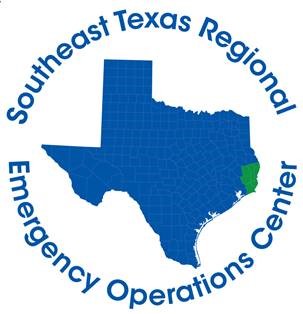 Hardin County Judge Wayne McDanielJasper County Judge Mark AllenJefferson County Judge Jeff BranickNewton County Judge Kenneth WeeksOrange County Judge John GothiaTyler County Judge Jacques BlanchetteFOR IMMEDIATE RELEASE                                               	          CONTACT:  DAVILYN WALSTONFRIDAY, APRIL 17, 2020	                     PUBLIC AFFAIRS OFFICER                CELL: (409) 553-9881April 17th Daily BriefingBEAUMONT, Texas – The Southeast Texas Regional Emergency Operations Center has summarized and consolidated all information related to COVID-19 activities in Hardin, Jasper, Jefferson, Newton, Orange, and Tyler counties at the following website:https://covid-19-jeffco.hub.arcgis.com/  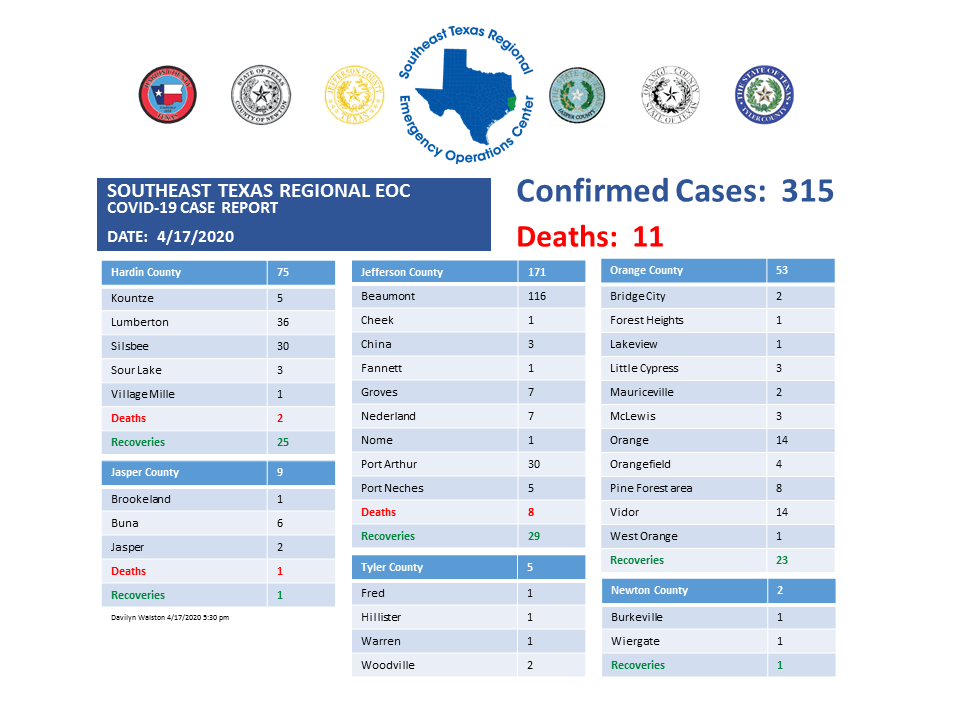 *These numbers are a compilation from several different health departments and may not be 100% accurate and are up-to-date as of the time of this posting.	Total calls received by Call Center – 4,287145 calls received today2,175 patients have been tested at the two test sitesIf you are experiencing symptoms such as cough, shortness of breath, or fever, please call 409-550-2536 for an appointment to be tested for COVID-19.    The Call Center is closed each night from 8:00 pm until 8:00 am.  If you call during this time, you will be directed to leave a message with your name and phone number.  Someone will call you the next morning to schedule an appointment for testing.  If you feel like it’s an emergency, please hang up and call 911 immediately.  If you would like general information on the Coronavirus, please call 211 and select Option 6 when prompted.    